Kosze do segregacji - dlaczego warto ich używać?Zastanawiasz się jaką rolę odgrywają <strong>kosze do segregacji</strong> w dbaniu o planetę? Zapraszamy do poszerzenia wiedzy!Kosze do segregacjiOd jakiegoś czasu każdy w swoim domu posiada kosze do segregacji. Pojawiły się one również w wielu miejscach publicznych, restauracjach, biurach, magazynach, a także pozostałych miejscach pracy. Sergregacja śmieci odgrywa bardzo ważną rolę. Dowiedz się, dlaczego warto segregować śmieci oraz jakie pojemniki do tego celu wybrać. Zapraszamy do lektury! Segregacja śmieci a dobro planetyJaką rolę odgrywają kosze do segregacji w kwestiach środowiskowych? Niektórym może się wydawać, że znikomą, jednak jest to czynność, która zmienia naprawdę wiele. Przede wszystkim, poprzez wyrzucanie odpadów do przeznaczonych do tego pojemników, zmniejsza się liczba wyspisk śmieci, w tym tych nielegalnych. Dzięki ponownemu wykorzystywaniu surowców chroni się zasoby naturalne, a także oszczędza energię i wodę, która niezbędna jest do wytworzenia nowych produktów. Recykling zmienia naprawdę wiele, dlatego warto wprowadzić do swojego życia zupełnie nowe nawyki lub polepszać te nabyte. 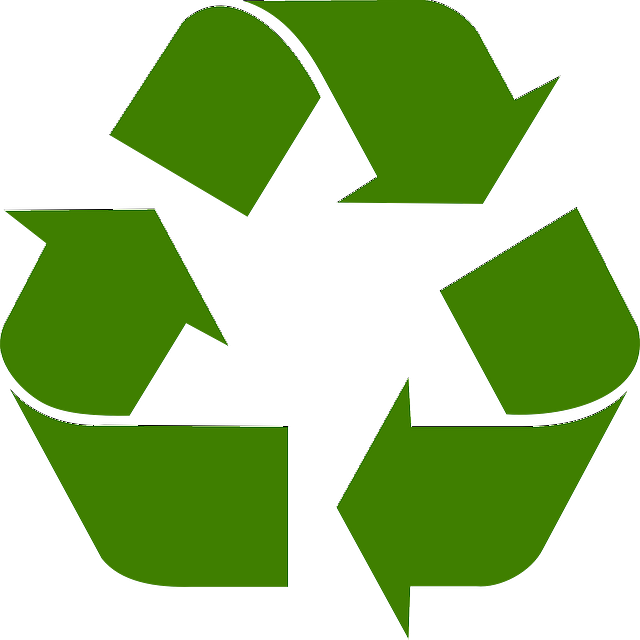 Jakie kosze do segregacji są najlepsze?W każdym środowisku powinny znaleźć się kosze do segregacji. W sklepach dostępne są te przeznaczone zarówno do pomieszczeń wewnętrznych, jak i również miejsc zewnętrznych. Jeden kosz z osobnymi przegrudkami, a może kilka pojemników na różne odpady? To od Ciebie zależy, co wybierzesz i która z tych opcji jest dla Ciebie wygodniejsza. Jedno jest pewne - niezależnie od wybranej opcji, segregacja śmieci będzie miała znaczenie. 